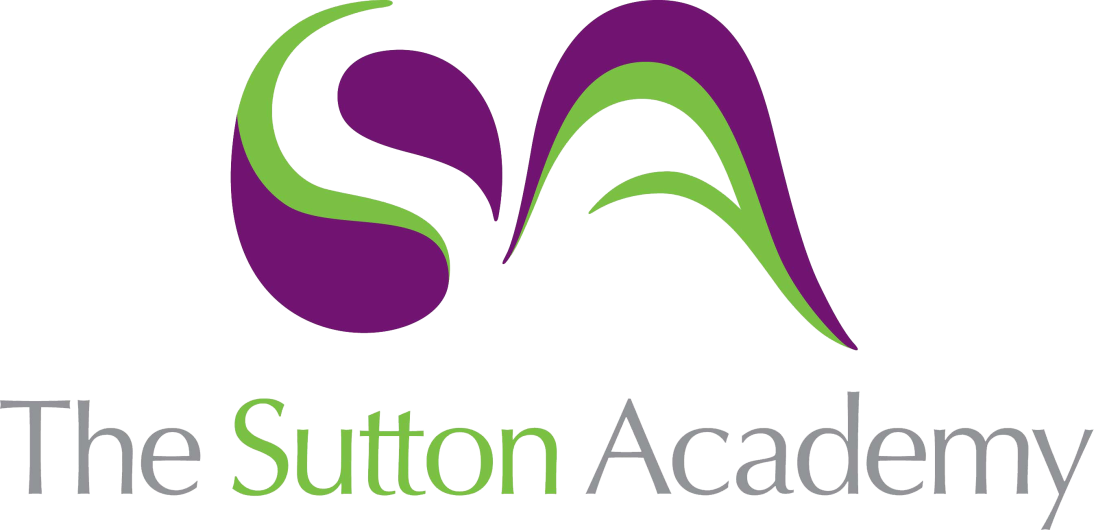 Knowledge Rich Curriculum Plan Year 11 Higher – Geometry 1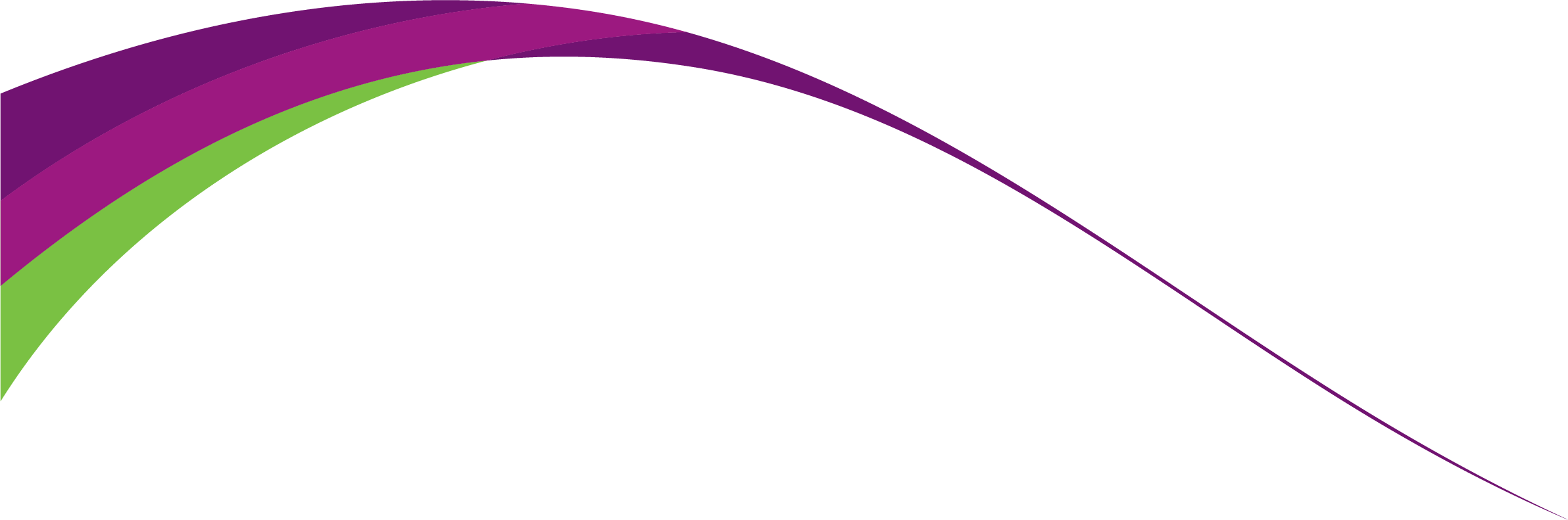 Lesson/Learning Sequence Intended Knowledge:Students will know that…Tiered Vocabulary Prior Knowledge:In order to know this, students need to already know that…Assessment To learn how to calculate interior and exterior anglesStudents will know how to calculate the size of an interior angle for a regular or irregular polygon using the formula for the sum of the interior angles: 
Students will know how to calculate the size of an exterior angle of a polygon using the calculation 360/number of sides. Students will know that the interior and exterior angle add to 180Students will know how to apply the rules for finding interior and exterior angles to solve multi-step problems involving both regular and irregular polygonsStudents will know how to determine the number of sides for a polygon using the exterior angleInterior – InsideExterior – OutsideExterior angle – is the angle between a side of a polygon and an extended adjacent side.Polygon – a closed shape with straight sidesRegular Polygon – A polygon where all sides are the same length and all angles are equalIrregular Polygon – A polygon where all sides are the same length and all angles are not equalTesselate – fit together without gaps or overlapping.Students need to know the basic angle facts Students need to know how to calculate missing angles in triangles and quadrilateralsTo learn how to find missing angles in parallel linesStudents will know how to identify alternate, corresponding and co-interior anglesStudents will know that corresponding angles are equalStudents will know that alternate angles are equalStudents will know that co-interior angles add to 180Students will know how to find missing angles in parallel lines and give clear reasons for their answersParallel – parallel lines are two lines that are side by side and have the same distance continuously between themIsosceles Triangle – a triangle with two equal sides and two equal anglesCorresponding – matchingCo-interior Angles – angles that lie between two lines and on the same side of a transversalTransversal – a line that crosses at least two other linesStudents should already know that vertically opposite angles are equalStudents should already know how to calculate missing angles in triangles, including equilateral and isosceles trianglesStudents should already know that angles on a straight line add to 180To learn how to measure and draw bearingsStudents will know the rules for bearings; 
1) Always measure from North 
2) Bearings must be written as 3 digits. 
3) Always measure in a clockwise direction.Students will know how to use a protractor to accurately draw bearings from A to B and B to A.Students will know how to use a protractor and ruler to accurately measure bearings on a map, including measuring from A to B and B to A.Students will know how to accurately draw and measuring bearings using a protractor to solve problemsStudents will know how to use the angle properties of parallel lines to determine bearings Bearing – angles, measured clockwise from northStudents should already know how to measure and draw anglesStudents should know how to calculate angles in parallel lines using the fact that co-interior angles add to 180To learn how to construct angles and bisectorsStudents will know how to construct a perpendicular bisector of any given lineStudents will know how to construct a perpendicular from a point to a line. Students will know how to construct a bisector of any given angle.Students will know how to accurately construct angles including 45° and 90°.Students will know that the perpendicular distance from a point to a line, is the shortest distance to the line.Perpendicular – at a right angle toBisect – cut into two equal partsBisector – A line that splits an angle or line into two equal partsStudents should already know how to measure the length of a line using a rulerTo learn how to construct lociStudents will know how to construct a region bounded by a circle and an intersecting line. Students will know how to construct a given distance from a point and given distance from a line. Students will know how to construct equal distances from two points or two line segments. Students will know how to construct regions which may define by 'nearer to' or 'greater than' Students will know how to use the rules of loci to solve 2D loci problems.Students will know how to solve loci problems involving the use of constructions; angle bisectors, perpendicular bisectors etc.Locus (Loci is the plural) – the set of all points (usually forming a curve or surface) satisfying some condition Equidistant – an equal distanceStudents need to know how to construct a perpendicular bisector of any given lineStudents need to know how to construct a bisector of any given angle.